Nieuwsbrief januari 2021     Onze website: http://desenioor.nl/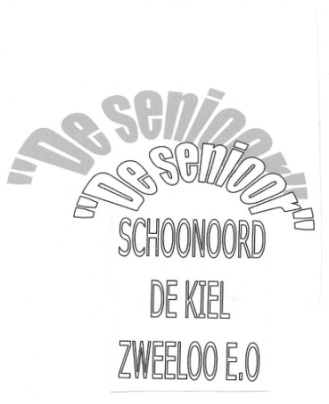 Bestuur:Arie Aardema	tel. 0591- 381946	Voorzitter							Ledenadministratie							Coördinatie lief en leed							Verjaardagskaarten							Website beheerHenk de Geeter 	tel. 0591- 381948	Secretaris							Nieuwsbrief							Activiteitencommissie							LedenwervingJos Tabink	        tel. 	0652532596	tweede VoorzitterPenningmeester							Belasting invulhulp							contact gemeente CoevordenTrijntje Tangenberg tel 0591 371572	Lief en Leedcommissie							Attenties voor zieken							ActiviteitencommissieHennie Wiebing	tel. 0591- 675166	Lief en Leedcommissie							Verjaardagskaarten							Reiscommissie							Contact persoon dag v/d ouderenJopie Boudewijn	tel. 0591- 382223	2e penningmeesterActiviteitencommissie							ReiscommissieRein Lycklema	tel. 0591- 387262	Algemeen bestuurslid							SVA activiteitenHanny Kleef       tel 0591 – 371357	adviserend lid Onze jaarlijkse contributie is van 1 jan. tot 31 dec:€ 25,00 p.p. en voor ieder inwonend lid is het € 20,00.Onze huisbank is Rabobank: NL62 RABO 0306 843986KVK nummer: 64377369Onze buitendienst:Andries Kemper:Jopie Boudewijn, Femmie Weggemans,Rein Lycklema, Emmy Lycklema, Roelie de Boer, Arie Aardema, Andries KemperGerrit Wiebing, Hennie Fluks, Henk de Geeter @)mail dit zijn de bezorgers van onze postzaken.Els Gerritse-Tiben Coördinatie klaverjassen.		  jan.2021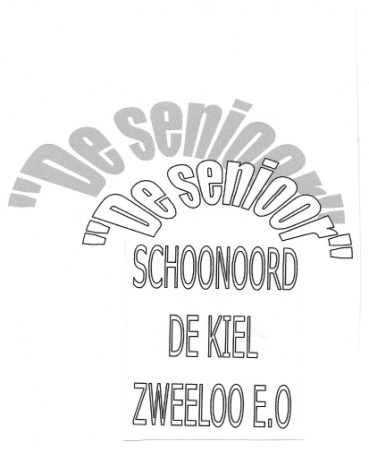 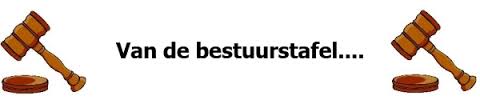 Een nieuw jaar ligt voor ons.Een nieuwjaar zonder onze jaarlijkse gezellige nieuwjaarvisite,dit is een bijzonderheid en we weten allemaal wel de oorzaak.Het jaar 2020 is een jaar geweest om snel te vergeten.De corona heeft voor velen van ons een bijzonder litteken achter gelaten, is het niet in de familie dan wel in de kennissenkring.Het trekt een enorme wissel op ons uithoudings vermogen.De vaccins zijn onderweg en we hopen dat wij als leeftijdsgroep zo spoedig mogelijk aan de beurt zijn met vaccinatie, zodat we  ook onze activiteiten weer op kunnen starten.Wat kunt u lezen in de nieuwsbrief:Geen jaarvergadering zoals ieder jaar in maart en dus ook geen bestuursverkiezing.Notulen jaarvergadering 4 maart 2020Nog geen programma (komt extra A4 van zodra iets bekend is)Tip van onze belasting invullersLeden die geen automatische incasso hebben afgegeven zelf graag de contributie over maken voor 15 februari 2021.Zo maar iets:Dweilen’n paar anscheuten jongens in AaldenDie wollen de waterstand peilen:Ziej troffen per abuis,Een waterleidingsbuis!Nou zint ziej de vloer an het dweilen.As de kar op ’n aander spoor komp, löp e eerst an.(als je bent verhuisd, moet je eerst wennen.)Notulen Jaarvergaderingvan woensdag 4 maart 2020in “De Spil” Zweelooaanvang 19.30 uurAanwezig:  52 leden, waaronder het volledige bestuurAfwezig zonder kennisgeving: n.v.t.Met kennisgeving: Roelie de Boer en Jo Kootstra - HekkemaAanwezige leden: 45 ledenWAT HAD DE MOGELIJKHEID kunnen zijn                                          VOOR ONZE VERENIGING.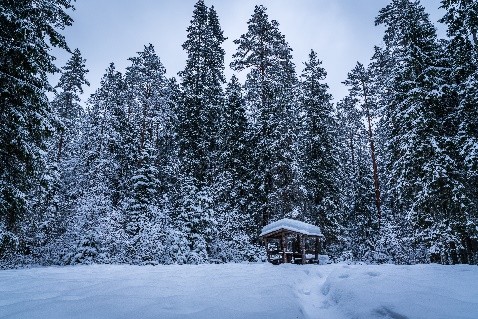  SNEEUWBAL GOOIEN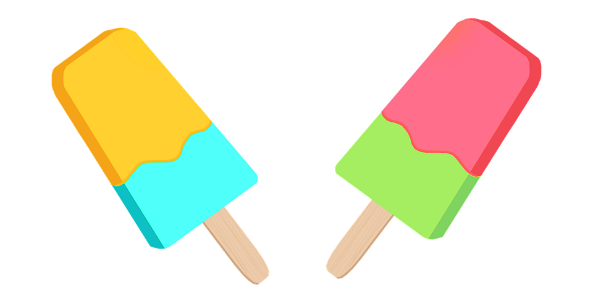 SAMEN EN IJSJE ETEN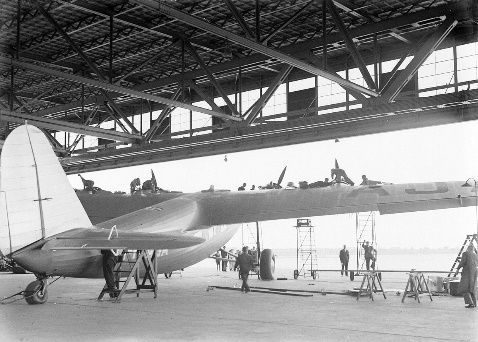 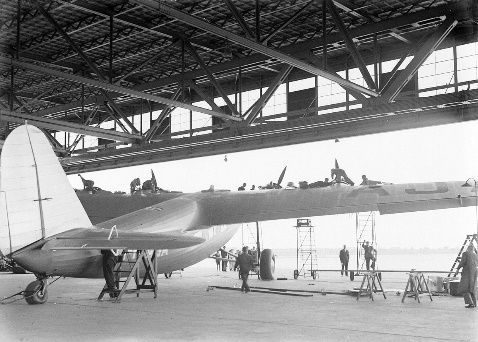 SAMEN OP VAKANTIE GAAN.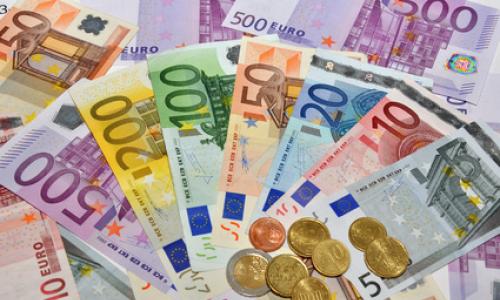 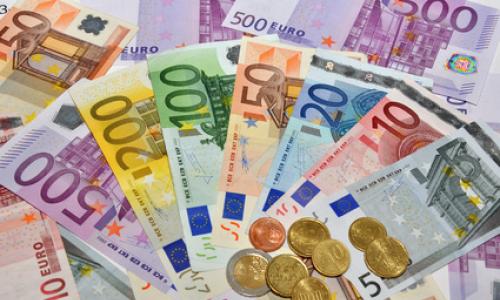 					SAMEN GELD KUNNEN TELLEN              Samen denken:            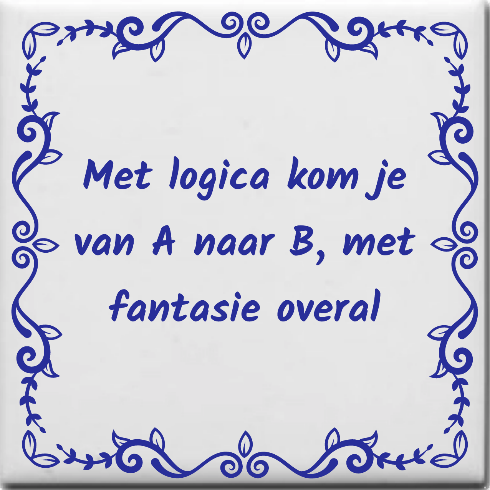 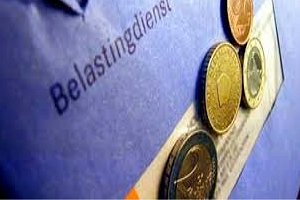 Hulp bij Belastinginvulling over 2020 voor leden van de SenioorDeze hulp wordt U door “De Senioor” aangeboden, en de heren Jos Tabink  en Rien de Blok zorgen als vrijwilliger voor de uitvoering, echter alleen voor leden van “De Senioor”.  In geval van een echtpaar/partner-huisgenoot moeten beide lid zijn.Zoals in voorgaande jaren zullen Jos en Rien de hun bekende “klanten” weer gaan helpen met het invullen van belastingaangifte en - ( indien van toepassing)  -  helpen bij het aanvragen of aanpassen van huur en/of  zorgtoeslagen.  Zij nemen dan vanaf midden Februari 2021 contact met hen op.Nieuwe aanmeldingen lopen via het secretariaat van “De Senioor”  Dhr. Henk de Geeter.                           Geef aan hem ook Uw BSN nummer, geboortedatum en telefoonnummer.Wij vragen nooit om een pincodeHierna wordt U rechtstreeks door Rien of Jos benaderd.Jos en Rien volgen elk jaar cursussen en werken met het speciale kennisnetwerk van de belastingdienst en de Federatie Algemene Senioren verenigingen ( FASv).  Deze federatie ijvert ervoor om voor aangesloten seniorenverenigingen, het kennisniveau van de Belasting invulhulpen  door regelmatige bijscholing hoog  te houden. Aanvragen van een machtigingscode is niet meer nodig. Als U vorig jaar een machtigingscode ontving krijgt U deze dit jaar automatisch in de bus. Geef die dan door aan Jos of Rien.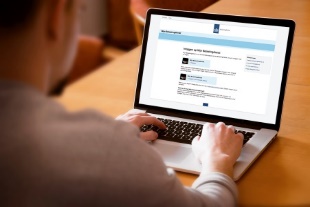 Vervolg Hulp bij belasting invulling 2020Leden die door Jos of Rien geholpen willen worden ( ook de bestaande “klanten” ) wordt verzocht alvast onderstaande gegevens te verzamelen zodat invulling van de belastingaangiften soepel kan verlopen.Jaaropgave(n) van  pensioenfondsen en evt. andere inkomsten.Jaaropgave SVB (AOW)Gegevens over specifieke zorgkosten door U zelf betaald zoals reiskosten ziekenhuis in 2020 (evt. bonnetjes.)Gegevens (betalingsbewijzen) over giften.Jaaropgaven van bank en spaarrekeningen met (saldo per 1-1-2020 en per 31-12-2020)6  Kopie belastingaangifte over 2020 Bij een huurwoning – de huurgegevens. Bij een koopwoning- de hypotheekgegevens ( hoogte) en    bankoverzicht betaalde rente. Bij een koopwoning de recent ontvangen aanslag van de gemeente waarin de WOZ waarde staat aangegeven.De onkostenvergoeding bedraagt € 12.50 voor een alleenstaande en € 25.00 voor een echtpaar/partner-huisgenoot.                                                                                                                                                                                                                                         De onkostenvergoeding kan U rechtstreeks aan uw belasting invulhulp voldoen.Het bestuur van “De Senioor” met dank aan  onze belastinginvullers.Bedankt Rabobank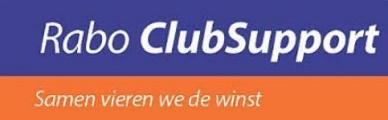 Wij hebben dit jaar ook meegedaan aan de jaarlijkse Rabo bank sponsor actie.Hierdoor heeft onze penningmeester voor onze vereniging€ 287.96 kunnen bijschrijven op de rekeningBedankt aan alle leden die op ons gestemde hebben.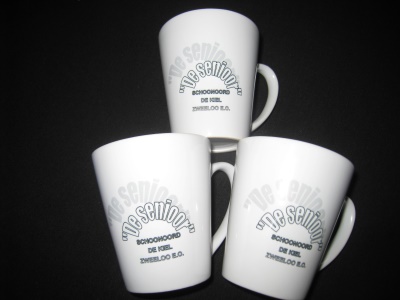 Er liggen nog een paar van exclusieve De Senioor mokken klaar voor het aanbrengen van 2 nieuwe leden.
Doe-Mee-Pas van de gemeente Coevorden.Bent u financieel minder draagkrachtig en wilt u toch lid blijven van De Senioor en graag gebruik maken van de busreizen dan komt u wellicht in aanmerking voor de Doe-Mee-Pas waarmee u tot maximaal € 200 aan gemaakte kosten vergoed krijgt.Onderstaand voorwaarden om de doe-mee-pas te verkrijgen. Inkomensgrens:Het voor u geldende sociaal minimum is afhankelijk van uw situatie. Voor pensioengerechtigden gelden de volgende bedragen (het gaat om NETTO bedragen per maand):Gehuwd € 1.693,67Alleenstaand € 1.249,77 Budget:Het budget is € 200,- per persoon per jaar. Dit budget wordt elk jaar geïndexeerd op  basis van de consumentenprijsindex (CPI) en daarop aangepast.U kan een aanvraag voor de Doe-Mee-Pas schriftelijk indienen bij het Klant Contact Centrum van de afdeling Publieksservice van de gemeente Coevorden of digitaal via de website www.coevorden.nl. Als u denkt voor deze pas in aanmerking te komen maar u heeft geen computer of maakt daar geen gebruik van en u wilt ondersteuning bij de aanvraag, neem dan contact op met: Jos TabinkPenningmeester De senioor telefoon: 06 52532596  Email jos@tabink.nl Besluiten en opmerkingen                  OpeningMededelingenVaststellen agendaArie heet iedereen die aanwezig is van harte welkom.We hebben dit jaar naar alle afschrijvingen e.d. precies één lid meer dan het vorige jaar.Lammie Kemper en Mien de Vries worden in het zonnetje gezet omdat ze samen voor 9 nieuwe leden hebben gezorgd. Ieder van hen krijgt een mok met het logo van “De Senioor”er op. Het bestuur stelt een nieuwe ledenactie voor. Voor de aanbrenger van twee nieuwe leden staat/ligt een zelfde mok klaar.Koffie en Bingo zijn deze keer gratis. Een drankje moet door de leden zelf betaald worden.In de pauze kan men zich opgeven voor het “Neutie schieten”(lijst gaat rond)We zullen alleen van het busje van “Het Ellertsveld “gebruik maken bij voldoende belangstelling. Dat is er op dit ogenblik nietDe agenda blijft zoals hij is. Geen nieuwe onderwerpen toegevoegd.Notulen van de jaarvergaderingmaart 2019Geen op of aanmerkingenJaarverslag 2019Geen vragen, op of aanmerkingenFinancieel overzichtDe contributie is dit jaar twee maal binnengekomen. Een keer in het begin van het jaar en een maal aan het einde van dit jaar. Vandaar de stevige inkomsten hiervanPeter van der Lind vertelt dat de aangevraagde en verkregen subsidie bestemd is voor koersbal en volksdansen in Schoonoord en de ouderengym  in De Kiel.VOSD = het samenwerkingsverband van de Drentse ouderenverenigingenFasv = het samenwerkingsverband met de landelijke verenigingen.Aan de VOSD en de Fasv betalen we jaarlijks een klein bedrag per lid.Verslag kascontrole       commissieKascontrolecommissie:  dhr. Rien de Blok  en dhr. Bé Koopman . De heer Koopmans kon niet aanwezig zijn. Daarom zijn Rien de Blok en Hennie Tangenberg als  kascontrolecommissie opgetreden.  Bij monde van Rien is alles in goede orde begonnen. Het werk van de penningmeester is uitstekend en keurig gedaan. Jos  wordt voor zijn werk bedankt  met een doosje Merci. Be Koopman en Hennie Tangenberg  vormen de commissie voor het volgende jaar. Reserve:  de heer Jan Boer.Bestuursverkiezing Uittredend : mevr.Hanny Kleef Arie neemt met een korte speech afscheid van Hanny Kleef als penningmeester. Ze krijgt als dank een mooie bos bloemen en een kunstwerkje van de ons bekende firma Harwi. Het bestuur stelt voor dhr.Jos Tabink te benoemen als nieuw bestuurslid en penningmeester. De vergadering gaat hiermee met een applausje akkoord. Er was geen tegenkandidaat.De heer Rein Lyklama wordt herkozen. Ook hier was geen tegenkandidaat.Omdat Hanny en het bestuur elkaar moeilijk kunnen missen, stelt het bestuur  voor mevr. Hanny Kleef te benoemen als  adviserend lid van het bestuur. Hetgeen met een applaus uit de zaal met instemming wordt begroetRondvraagHet bestuur wordt door een onzer leden bedankt voor het vele werk en activiteiten die ze dit jaar hebben  geleverd. Vooral de feestavond werd zeer gewaardeerd. Sluiting  zakelijk gedeelteArie sluit het zakelijk gedeelte van de vergadering.Pauze In deze eerste pauze wordt nog een kopje koffie genuttigd en voorbereidingen getroffen voor de ……………………..BingoSpannend !!!!SluitingNa vijf ronden bingo sluit Arie de vergadering en wenst allen  “Wel thuis”